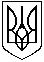 НОВОРОЗДІЛЬСЬКА МІСЬКА РАДА
  ЛЬВІВСЬКОЇ ОБЛАСТІ

РІШЕННЯ № 1265   24.11.2022Про внесення змін до рішення № 1001 від 23.12.2021 року  «Про затвердження проекту   землеустрою щодо відведення земельної ділянки для індивідуального садівництва в урочищі «Саджівка» в с.Гранки-Кути з метою передачі безоплатно у власністьОниськіву Андрію Петровичу» Розглянувши заяву жителя с.Гранки-Кути Ониськіва Андрія Петровича щодо внесення змін до рішення Новороздільської міської ради № 1001 від 23.12.2021 року, відповідно до ст. 12,81,118,121,122,186, Земельного Кодексу України, п. 34 ч. 1 ст. 26 Закону України “Про місцеве самоврядування в Україні”, XXV  сесія Новороздільської міської ради VІІІ демократичного скликанняВ И Р І Ш И Л А:        1.Внести зміни в рішення Новороздільської міської ради № 1001  від 23.12.2021 року «Про затвердження   проекту   землеустрою щодо відведення земельної ділянки для індивідуального садівництва в урочищі «Саджівка» в с.Гранки– Кути з метою передачі безплатно у власність Ониськіву Андрію Петровичу», а саме пункт 2 викласти у наступній редакції :« 2. Передати Ониськіву Андрію Петровичу безоплатно у власність земельну ділянку площею 0.1200 га для індивідуального садівництва в урочищі «Саджівка» с.Гранки– Кути, кадастровий номер 4623080400:02:004:0351»        2.Контроль за виконанням даного рішення покласти на постійну комісію Новороздільської міської ради з питань землекористування. (гол. Складановський І.)МІСЬКИЙ ГОЛОВА 				                 Ярина ЯЦЕНКО